UnternehmenUnternehmenGefährdungsbeurteilungKlauenpflegeDok-Nr.:GBU-W-B011GefährdungsbeurteilungKlauenpflegeErsteller:GefährdungsbeurteilungKlauenpflegeVerantwortlicher:GefährdungsbeurteilungKlauenpflegeDatum:Arbeitsplatz/-bereich:Stall, HofStall, HofStall, HofStall, HofTätigkeiten:KlauenpflegeKlauenpflegeKlauenpflegeKlauenpflegeRechtsvorschrift/Information:VSG 4.1, Broschüre: RinderhaltungVSG 4.1, Broschüre: RinderhaltungVSG 4.1, Broschüre: RinderhaltungVSG 4.1, Broschüre: RinderhaltungGefähr-dungs-faktorGefährdungen / Belastungen▪	Beispiel-/StandardmaßnahmenGefährdungen / Belastungen▪	Beispiel-/StandardmaßnahmenRisiko1: Gering2: Mittel3: HochBesteht ein Defizit?Besteht ein Defizit?Einzuleitende MaßnahmenDie Rangfolge der Maßnahmen (technisch, organisatorisch, persönlich) ist zu berücksichtigenEinzuleitende MaßnahmenDie Rangfolge der Maßnahmen (technisch, organisatorisch, persönlich) ist zu berücksichtigenDurchführung1) Wer2) Bis wann3) Erl. amWirksamkeitgeprüft1) Wer2) Erl. amGefähr-dungs-faktorGefährdungen / Belastungen▪	Beispiel-/StandardmaßnahmenGefährdungen / Belastungen▪	Beispiel-/StandardmaßnahmenRisiko1: Gering2: Mittel3: HochJaNeinEinzuleitende MaßnahmenDie Rangfolge der Maßnahmen (technisch, organisatorisch, persönlich) ist zu berücksichtigenEinzuleitende MaßnahmenDie Rangfolge der Maßnahmen (technisch, organisatorisch, persönlich) ist zu berücksichtigenDurchführung1) Wer2) Bis wann3) Erl. amWirksamkeitgeprüft1) Wer2) Erl. am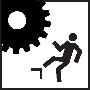 Ausrutschen▪ 	profilierte Sicherheitsschuhe, -stiefel S2 oder S4 tragenAusrutschen▪ 	profilierte Sicherheitsschuhe, -stiefel S2 oder S4 tragen(2)1)       2)      3)      1)      2)      Getreten, gestoßen werden▪ 	Klauenpflegestand mit rückschlagsicherer WindeGetreten, gestoßen werden▪ 	Klauenpflegestand mit rückschlagsicherer Winde(3)1)       2)      3)      1)      2)      Sich schneiden, getroffen werden▪ 	geeigneten Klauenpflegestand einsetzen▪ 	geeignetes Werkzeug benutzen▪ 	PSA benutzen (z. B. Lederschürze, Handschuhe, Schutzbrille)Sich schneiden, getroffen werden▪ 	geeigneten Klauenpflegestand einsetzen▪ 	geeignetes Werkzeug benutzen▪ 	PSA benutzen (z. B. Lederschürze, Handschuhe, Schutzbrille)(2)1)       2)      3)      1)      2)      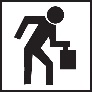 Zwangshaltung▪ 	geeigneten Klauenpflegestand einsetzen▪ 	ausreichend Pausen einlegen▪ 	wechselnde TätigkeitenZwangshaltung▪ 	geeigneten Klauenpflegestand einsetzen▪ 	ausreichend Pausen einlegen▪ 	wechselnde Tätigkeiten(1)1)       2)      3)      1)      2)      Verantwortlicher (Name, Vorname)Verantwortlicher (Name, Vorname)Ort, DatumOrt, DatumOrt, DatumOrt, DatumOrt, DatumUnterschriftUnterschriftUnterschrift